CONDITIONS OF LICENCE The Applicant must contact all Statutory Undertakers whose apparatus may be affect by the works (including Hartlepool Borough Council Street Lighting Section)The works shall be signed in accordance with the requirements of Chapter 8 of the Traffic Signs Manual published by HMSO for the Department of the Environment and any amendments thereof.All works shall be carried out in accordance with the Highway Authorities & Utilities Committee’s (HAUC) Specification for the Reinstatement of Openings in Highways or as advised by Head of Highways and Transportation.The Applicant shall guarantee the works for a period of either two or three years depending on the depth of the excavation as laid down in the Specification referred to in 3 above.All work shall be carried out between the hours of 08:30hrs and 18:00hrs.The Applicant shall indemnify and keep the Council indemnified against all loses and claims for injury or damage to any person or property which may arise out of or in consequence of the works and against all claims, demands, proceedings, damages, costs, charges and expenses whatsoever in respect thereof. The Applicant shall throughout the execution of the works maintain insurance against such loss or injury for at least £2,000,000 in respect of any one accident.Nobody, other than an employee of Northumbrian Water Ltd, or their sub-contractors, shall make connection to or interfere with any public sewer.For works requiring trench to be excavated in the highway (i.e. Section 50 or private sewer connections) the Contractor shall have on site at all times a Supervisor who has NRASWA accreditation, or operatives that are accredited in that particular field of work.A Road Opening permit is valid for a period of 28 (calendar) days from the commencement of works as stated in the application form. Works exceeding this period will be subject to further inspection fees. Department of Regeneration & Neighbourhoods	Civic CentreLevel 4	Hartlepool	TS24 8AYTel: 01429 284141           Email : Ralph.young@hartlepool.gov.uk Department of Regeneration & Neighbourhoods	Civic CentreLevel 4	Hartlepool	TS24 8AYTel: 01429 284141           Email : Ralph.young@hartlepool.gov.uk 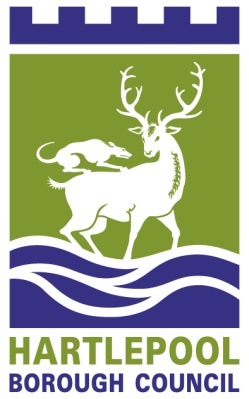 APPLICATION FOR ROAD OPENING PERMITIn pursuance of Section 171 of the Highways Act 1980 I wish to make application to excavate and/or deposit materials on the highway the details of which are as follows:-APPLICATION FOR ROAD OPENING PERMITIn pursuance of Section 171 of the Highways Act 1980 I wish to make application to excavate and/or deposit materials on the highway the details of which are as follows:-APPLICATION FOR ROAD OPENING PERMITIn pursuance of Section 171 of the Highways Act 1980 I wish to make application to excavate and/or deposit materials on the highway the details of which are as follows:-APPLICANT:APPLICANT:APPLICANT:Name:Company Name:Address:Tel No:Email Address:CONTRACTORS TO CARRY OUT WORKS: (Including permanent reinstatement)CONTRACTORS TO CARRY OUT WORKS: (Including permanent reinstatement)CONTRACTORS TO CARRY OUT WORKS: (Including permanent reinstatement)Contact Name:Company Name:Address:Tel No:Email address: LOCATION OF WORKS:DETAILS OF WORKS:DETAILS OF PUBLIC LIABILITY INDEMNITY COVER:DETAILS OF PUBLIC LIABILITY INDEMNITY COVER:DETAILS OF PUBLIC LIABILITY INDEMNITY COVER:Policy No:Start Date:End Date:Please attach a copy (Min £2,000,000)TRAFFIC MANAGEMENT REQUIREMENTS:TRAFFIC MANAGEMENT REQUIREMENTS:TRAFFIC MANAGEMENT REQUIREMENTS:To discuss Traffic Management requirements please contact Peter Nixon on 01429 523244 or email Peter.Nixon@hartlepool.gov.ukTo discuss Traffic Management requirements please contact Peter Nixon on 01429 523244 or email Peter.Nixon@hartlepool.gov.ukTo discuss Traffic Management requirements please contact Peter Nixon on 01429 523244 or email Peter.Nixon@hartlepool.gov.ukDo the following apply:Road Closure:Yes/NoYes/NoStop/go boards:Yes/NoYes/NoTemporary Traffic Signals:Yes/NoYes/NoPriority Control:Yes/NoYes/NoRestricted working hours:Yes/NoYes/NoPedestrian diversion measures:Yes/NoYes/NoOther (Please specify):HAS APPLICANT/CONTRACTOR:HAS APPLICANT/CONTRACTOR:HAS APPLICANT/CONTRACTOR:NRASWA Supervisors accreditation Yes/No – If Yes please attach a copyYes/No – If Yes please attach a copyNRASWA Operatives accreditation Yes/No – If Yes please attach a copyYes/No – If Yes please attach a copyAppropriate knowledge of Chapter 8 of Traffic Signs ManualYes/NoYes/NoSatisfied Waste Disposal requirements Yes/NoYes/NoDetails of locations of PU apparatusYes/NoYes/NoNorthumbrian Water approval for sewer connection (if applicable)Yes/NoYes/NoPROPOSED START DATE: (minimum of 7 days other than in a case of an emergencyPROPOSED COMPLETION DATE FOR WORKS:FORM COMPLETED BY:NameSignature